Образовательный маршрут для совместной деятельности родителей с детьми по теме«Поговорим о войне»                                                                                         Составитель:                                                                                      Сорочайкина Валентина Николаевна,       воспитатель I   категории.СП «Детский сад Планета детства» ГБОУ СОШ№7 города ПохвистневоУважаемые родители!Со времен Великой отечественной войны прошло достаточно много времени, в живых осталось не так много ветеранов и участников той страшной войны, но подвиг советских людей всегда будет оставаться гордостью для потомков. Родители, педагоги и воспитатели дошкольных учреждений должны воспитывать подрастающее поколение так, чтобы дети знали, помнили и чтили подвиг дедов и прадедов, понимали, как тяжело далась Победа, как отважно защищали свою Родину наши предки.Зачем рассказывать детям о войне?  Одним из важных этапов развития личности ребенка является его всестороннее развитие и знание истории своей страны просто обязательно. Дети дошкольного возраста очень любознательны. Но интересны им могут быть далеко не все темы, а лишь те, которые имеют практическую значимость. Конечно, воспитатель или педагог должен уметь правильно подать материал, чтобы заинтересовать даже самых немотивированных детишек. Мальчишки и девчонки несколько по-разному воспринимают рассказы о войне: у мальчиков на примере героев формируется образец мужественности и смелости, у девочек – забота о близких, пострадавших. Повествования о подвигах и доблести советских людей способствует формированию у детей чувства гордости за свой народ, страну, развитию патриотизма, любви к Родине, стремлению походить на героев, защитивших нашу страну.Чем раньше ребенок начнет чувствовать свою причастность к Родине, к родной земле, тем скорее у него будет формироваться чувство ответственности за ее будущее, будущее своей страны, своей семьи. Создавая этот образовательный маршрут, я хочу помочь вам познакомить вашего ребёнка с историей Великой Отечественной войны. Что пришлось пережить нашему народу во время войны, но они не сдались, а стойко выстояли. Вы можете четко следовать логике предлагаемого маршрута, проводя вместе свободные вечера или выходные дни.  Или, вы можете построить свой маршрут, если вашего ребенка что-то конкретно заинтересует. Виртуальный путь открыт!!! Шаг №1 Что такое праздник 9 мая? Расскажите ребенку о том, какой праздник отмечается в нашей стране 9 мая и почему он называется "День Победы". В годы Великой Отечественной войны враги убивали людей, сжигали их дома, хотели лишить нас родного дома. Весь народ поднялся на защиту Родины, и наша армия, и женщины, и старики, даже дети.Взрослым и детям, было очень трудно во время Великой Отечественной войны, в которой участвовали ваши прадедушки и прабабушки. Трудной, тяжелой и страшной была эта война, много людей погибло в ней. День, когда закончилась война – 9 мая 1945 года - наши доблестные воины прогнали фашистов и сами пришли к Берлину. И с тех пор, каждый житель нашей страны и жители других стран отмечают этот праздник.Прослушайте вместе с ребёнком песню «День Победы» в исполнении Льва Лещенко.                                                                                      http://ok.ru/video/2685259223296Шаг№2 Почему началась война?Объяснение дошкольникам причин войны 1941-1945 годов очень волнует и родителей, и воспитателей. Ребенок должен понять, что причины войн заключаются в желании захватить чужую, процветающую территорию или в ссоре руководителей разный стран. Но причина начала Великой отечественной войны была совершенно другой.Правитель Германии Гитлер решил убивать людей только потому, что они имели другую национальность. Русские, поляки, евреи, французы и другие нации должны были или принять и подчиниться фашистскому режиму Германии, или умереть. Ребенку нужно объяснить, что и в самой Германии проживали люди разных национальностей, к которым жестокие репрессии были применены в первую очередь. Многие страны, которые были не в состоянии противостоять Гитлеру по каким-либо причинам, сдались. Германия напала на нашу страну внезапно, ранним утром, когда все люди мирно спали. Но русские отказались подчиняться фашистам, вступили с немцами в неравную схватку, и, благодаря отважности и решимости, одержали победу над врагом.Перед рассветом 21 июня 1941 года, когда в глубокий сон погрузились города и села нашей Родины, с аэродромов поднялись в воздух немецкие самолеты с бомбами. Воздух наполнился рокотом моторов, танков, грузовиков. Немецко–фашистская Германия вероломно, без объявления войны, напала на нашу страну…  Началась Великая Отечественная война. Прослушайте обращение Левитана 22 Июня 1941 года. Объявление о начале войны .                                                               https://www.youtube.com/watch?v=ZAtRykr2vkgШаг № 3 Военные профессии Рассказывая дошкольникам о войне, следует упомянуть и о военных профессиях. Дети должны понимать, что помимо учителей, врачей, продавцов и прочих, есть категория людей, которые занимаются разработкой тактик и стратегий, боевой техники и оружия. В мирное время представители военных профессий готовят новобранцев и пополняют командный состав, занимаются разработками боевой техники и заданий, а во время войны они становятся командующими: генералы, маршалы и прочие.К военным профессиям относят профессии летчиков, моряков, врачей, медсестер, связистов и другие. Управление боевой техники осуществлялось так же хорошо обученными и подготовленными людьми. Те, кто остался в тылу, тоже помогали армии. Женщины, дети и старики работали на полях, фабриках, заводах, выращивали продукты, шили форму, готовили запасные части для техники, выпускали танки, самолеты и многое другое. Рассказывая дошкольникам о Великой Отечественной войне, следует упомянуть о том, какое это было сложное и тяжелое время даже для тех, кто оставался в тылу, не говоря уже о тех, кто сражался на линии фронта. Как голодали люди, прятались в бомбоубежищах от бомбежек, как фашисты захватывали деревни и издевались над пленными, как подрывали дома. Пройдя по ссылкам, вы узнаете про жизнь людей на фронте и в тылу во время Великой Отечественной войныhttp://www.youtube.com/watch?v=fiI0Ku2RGTohttp://www.youtube.com/watch?v=Q_tSQMQacfAhttp://www.youtube.com/watch?v=fN_AqXxGfnoШаг № 4 Военная техника.Страх и панику среди врагов вызывала наша военная техника.                                  Предлагаем посмотреть презентацию о военной технике.          http://uslide.ru/istoriya/12395-voennaya-tehnika.html                                                                                   В следующей ссылке также можно найти презентацию о военной технике. https://cloud.mail.ru/public/5piq/F768AmEZZ                                                                           Посмотрев презентации, задайте ребёнку вопрос:                                                                     Что изображено на слайдах?                                                                                                             А как одним словом это можно назвать?                                                                                           Для чего нужна была военная техника во время войны?                                                           (Отвечая на вопросы, ребёнку будет проще освоить информацию)                                  В продолжении темы военной техники можно посмотреть мультфильм про «Танк  -- Т- 134»                                                                                                        https://youtu.be/4M-S5cD08nQ                                                                                                                       В Самаре есть «Военно – исторический музей краснознамённого Приволжского  – Уральского военного округа». Его можно посетить с детьми или воспользоваться ссылкой и рассмотреть военную технику.  http://www.pomnivoinu.ru/home/reports/1545/                                                                                Дома рассмотрите военные игрушки и сделайте свою выставку.Шаг 5 Читаем рассказы и стихи о войне. Почитайте детям рассказы и стихи о войне. Интересные, познавательные и необычные рассказы Сергея Алексеева поведают о поведении солдат во время войны.http://clubdruzey.ru/meet/index.php?topic=372.0                                                                         Прочитайте стихотворение «Мать Земля» (Я. Абидов)                                                             Скажи мне, как правильно                                                                                                                   Землю назвать?                                                                                                                              Земля дорогая?                                                                                                                                  Земля золотая?                                                                                                                                Нет, лучше сказать ей: «Родная!»                                                                                      Земля - наша милая, добрая мать!                                                                                             Так ласковей будет звучать и вернее.                                                                                       Ведь всё, что мы любим,                                                                                                                                                   И горы, и реки,                                                                                                                                                 И лес, и цветы, И осень, и лето,                                                                                                                        И дождик, и ты...                                                                                                                           Также пройдя по ссылке, вы можете найти ещё много стихов ко Дню Победы.                                                                                                                                  http://lad-lad.ru/stihi/stihi-po-temam/647-stihi-k-9-maja.html                                                          Приятного прочтения!                                                                                                                    По желанию можете выучить понравившееся стихотворение.                                    Шаг 6 Мультфильмы о войне.                                                                                 «Солдатская сказка» (по сказке К. Паустовского)           https://www.youtube.com/watch?v=ucAGfi006_g                                                              «Жить»  https://www.youtube.com/watch?v=OxD_ja058vA                                           «Василёк» https://www.youtube.com/watch?v=CoDkuAYlaog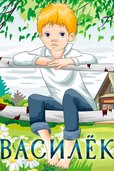 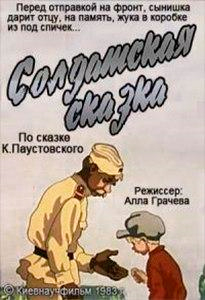 Шаг7 Сделайте поделку к празднику.Дети любят, что то - мастерить, а если вся семья примет участие это доставит радость, и закрепит полученные знания. Поделку можно вручить ветерану. Пройдя по ссылке, вы попадёте на сайт, где можно воспользоваться идеей поделки, выбирайте, пробуйте, творите.http://detpodelki.ru/publ/otkrtyka_so_zvezdoj_iz_bumagi_k_9_maja/10-1-0-641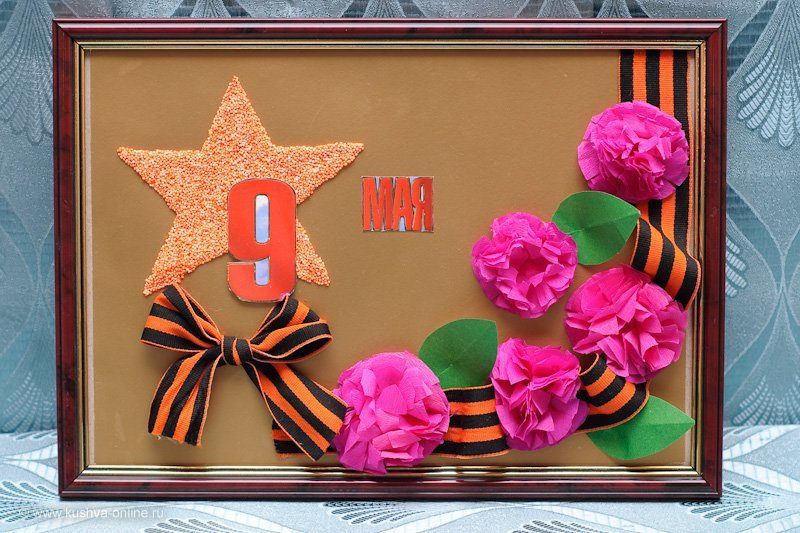 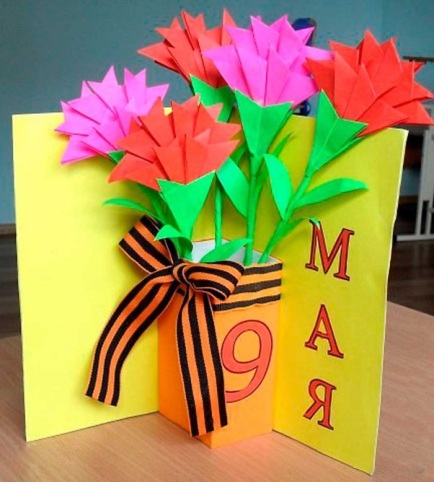 Шаг 8 Возложение цветов к вечному огню.В канун дня празднования Великой Победы, постарайтесь познакомить малыша с ветеранами, поздравьте их с этим праздником, попросите рассказать о том, что хранит их память. На ребенка это произведет неизгладимые впечатления и останется в его сердце надолго.Вместе с ребёнком возложите цветы к Вечному огню. Поздравьте ветеранов с праздником скажите им «спасибо» за то, что   они защитили нашу Родину от врагов. За то, что мы сейчас с вами радуемся, смеёмся, играем, - мы обязаны нашим дедушкам и бабушкам, которые в жестоких боях и сражениях отстояли этот радостный день и попросили нас никогда не забывать о нём. 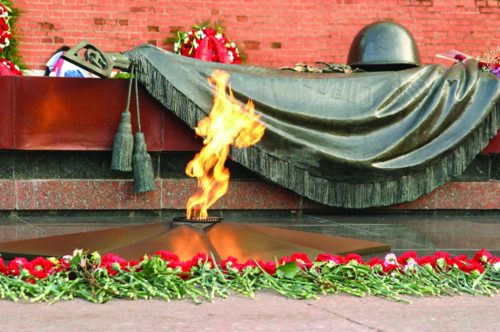 На этом предлагаю закончить наше путешествие!!!Надеюсь, что мой образовательный маршрут поможет вам донести до вашего ребёнка познание истории нашей страны, формирование чувства гордости за свой народ, развитие патриотизма, любви к Родине, поможет вам в воспитании достойного гражданина нашей Родины.Успехов вам!!!